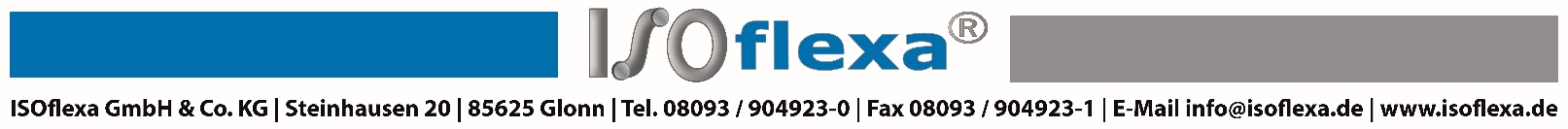 Artikel: ISOflexa® Abluftmauerkasten rund 72075 – 2 - …ISOflexa® - Abluftmauerkasten -  außen und innen aluminiumkaschiertes PE-Schaumrohr. Mit dicht schließender Rückstauklappe, wärme- und schallisolierend. Verbinder verzinktes Blech mit beidseitiger Lippendichtung aus EPDM, Außengitter PVC grau, Abschlussblende innen KunststoffGeeignet für den Einsatz im Mauerwerk, Material: 	PE-Schaum, Rückstauklappe aus Aluminium und verzinktem Teleskoprohr, Verbinder verzinktes Stahlblech, Dichtung EPDM, Außengitter PVC grauBeschreibung: 		Abluftmauerkasten mit Rückstauklappe Wärmeleitwert: 		0,034 W (k*m)Brandschutzklasse: 		DIN 4102-B1Anwendungstemperatur: 	-20°C – 100°C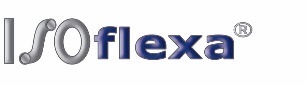 Fabrikat:  Typ:				ISOflexa® Abluftmauerkasten mit Außengitter PVC grauGröße innen: 			Ø 100/125/150/160/180/200Größe außen:			Ø 140/165/190/200/220/240Gittermaß: 			bei Ø 100: 			B-157 mm / H-157 mm				bei Ø 125/150/160/180: 	B-220 mm / H-220 mm				bei Ø 200:			B-250 mm / H-250 mm